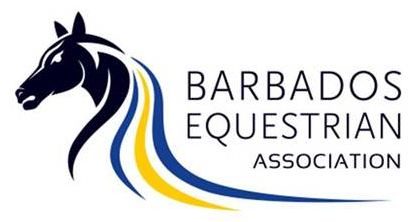 c/o Barbados Olympic Association, Wildey, St MichaelEmail: equestrian@olympic.org.bb  NEW MEMBERSHIP FORM 2019This is important in order for you to receive information and circulars from the Association in a timely manner.The preferred method of sending out correspondence is via email.PLEASE PRINT ALL INFORMATION NAME: .............................................................................................................................................(Please list Name, Age and Date-of-Birth of competing riders on page 2 of this form) ADDRESS: ……………………………………………………………………………………………………………………………...........………….............................................................................................................................................. HOME TEL. NO: ................................................................. WORK TEL. NO: ................................................................. CELL TEL NO: .....................................................................E-MAIL: ................................................................................................................................………….MEMBERSHIP FEES	    Fee		Full Individual Member (Senior or Junior) …………………………..……..	$	200.00	Family Membership …………………………………………………………………….	$	275.00	(All members over 18 years of age must be a Full Individual Member)Horse Registration	1-3 Horses (fee per horse) ……………………………………………….	$	95.00		4-8 Horses (fee per horse) ……………………………………………….	$	75.00		9 or more Horses (fee per horse) …………………………………….	$	55.00	BEA Passport ..................................................................................	$	40.00 Day Membership ............................................................................	$	50.00 Riders competing in all shows in 2019 will be considered as Day members until such time as Annual subscriptions are paid.  Deadline date for entries for a show will be considered the deadline for payment of membership fees, in relation to said Day membership, for that show.  All horses/ponies must also be BEA registered to compete in BEA Shows. The Barbados Equestrian Association adheres to the Code of Conduct adopted by the FEI and some of the following are excerpts taken from this. These are applicable to all persons involved in International Equestrian Sport and we expect you to adhere to this Code of Conduct.  Your manner should be diplomatic, non-confrontational and polite at all times and during all circumstances.Your behaviour must be impeccable at all times, whether on the horse, at meetings or at social functions.FAIR PLAY: The following are excerpts from the International Olympic Solidarity Committee Sports Administration Manual formulated by the Olympic Solidarity Committee which emphasizes That everyone be aware that integrity, sportsmanship and honesty are still the most important elements of any sport. Know the rules of the game, and play by the letter and the spirit of the rules.Signature of Applicant ............................................................................................ Date........................... MEMBER, in good standing, proposing:Print Name ……………………………………………………………………………… Signature ...................................................MEMBER, in good standing, seconding:Print Name ……………………………………………………………………………… Signature ...................................................FAMILY MEMBERSHIP DETAILSPlease provide details of competing members below (PLEASE PRINT):NAME: .............................................................................................................................................AGE (@ 1ST JANUARY 2019): …………………………………………………………………………………………………...........DATE OF BIRTH (DD/MM/YY): ……………………………………….................................................................. NAME: .............................................................................................................................................AGE (@ 1ST JANUARY 2019): …………………………………………………………………………………………………...........DATE OF BIRTH (DD/MM/YY): ……………………………………….................................................................. NAME: .............................................................................................................................................AGE (@ 1ST JANUARY 2019): …………………………………………………………………………………………………...........DATE OF BIRTH (DD/MM/YY): ……………………………………….................................................................. HORSE REGISTRATION DETAILSPlease provide name of horse(s) being registered (PLEASE PRINT):NAME: .............................................................................................................................................NAME: .............................................................................................................................................NAME: .............................................................................................................................................NAME: .............................................................................................................................................NAME: .............................................................................................................................................NAME: .............................................................................................................................................NAME: .............................................................................................................................................NAME: .............................................................................................................................................NAME: .............................................................................................................................................NAME: .............................................................................................................................................NAME: .............................................................................................................................................NAME: .............................................................................................................................................NAME: .............................................................................................................................................NAME: .............................................................................................................................................NAME: .............................................................................................................................................Note:  Members are responsible for having horse Passports up-to-date with all markings, relevant vaccines, ownership, etc. Horses competing internationally must have a valid official FEI Passport, while horses that compete locally, just need a BEA Passport.For Official Use Only For Official Use Only For Official Use Only Type of Membership :Amount Paid: Date received:Date received: